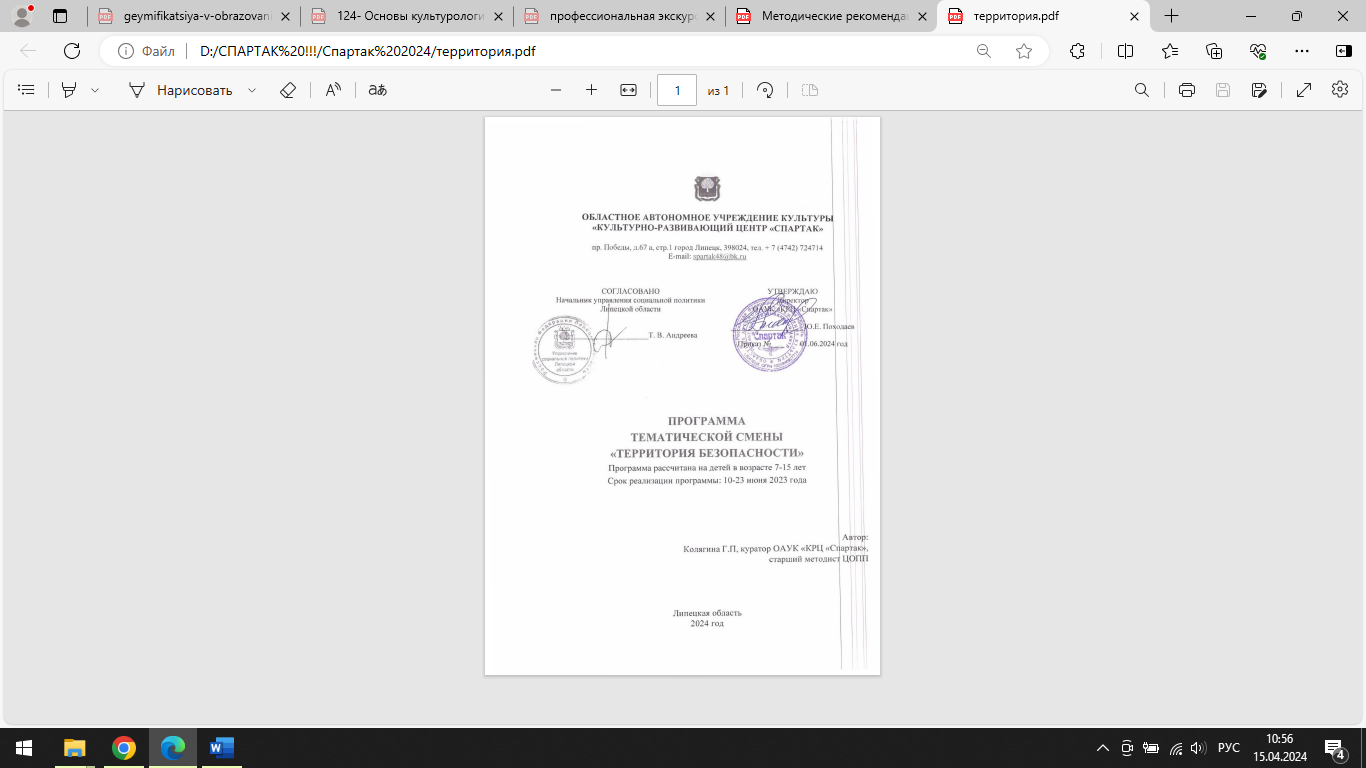 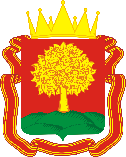 ОБЛАСТНОЕ АВТОНОМНОЕ УЧРЕЖДЕНИЕ КУЛЬТУРЫ«КУЛЬТУРНО-РАЗВИВАЮЩИЙ ЦЕНТР «СПАРТАК»пр. Победы, д.67 а, стр.1 город Липецк, 398024, тел. + 7 (4742) 724714E-mail: spartak48@bk.ruПРОГРАММАТЕМАТИЧЕСКОЙ СМЕНЫ«ТЕРРИТОРИЯ БЕЗОПАСНОСТИ»Программа рассчитана на детей в возрасте 7-15 летСрок реализации программы: 10-23 июня 2023 годаЛипецкая область2024 годПаспорт программыПояснительная запискаЛето для детей – это разрядка накопившейся за год напряженности, восполнения израсходованных сил, восстановления здоровья, развитие творческого потенциала, совершенствование личностных возможностей. Это период более благоприятного вхождения в систему социальных связей, воплощения собственных планов, удовлетворения индивидуальных интересов в личностно значимых сферах деятельности. Лето – это время открытий и приключений, время игры, событий и встреч с чудом, время познания новых людей, а главное – самого себя.      Ведущими идеями предлагаемой программы  является не только укрепление и сохранение здоровья у детей, но и активной их социализации, продолжению образования, приобретению первичных навыков в профессиональной деятельности во время их пребывания в ОАУК «КРЦ «Спартак». Так же данная программа поможет ребятам систематизировать, расширить и углубить знания по вопросам безопасности в той или иной профессии.Цели и задачи программыЦель программы:создание условий для формирования у ребёнка  представления о мире профессий, для профессионального самоопределения и,  построения профессиональной траектории, а также для формирования понимания значимости правил безопасности труда.Задачи:содействовать формированию у воспитанников ценностного отношения к труду, понимание его роли в жизни человека и общества путем раннего профориентирования;обеспечить комплекс условий, способствующих раннему профориентированию, сохранению и укреплению здоровья, полноценному физическому и психическому развитию детей и подростков в летний период; систематизировать, расширить и углубить знания детей в вопросах безопасности труда;создать условия для самореализации детей и подростков, достижения каждого воспитанника лагеря состояния успешности через включение их в различную деятельность, приобщение к миру профессий;способствовать формированию уважительного отношения к разным видам профессионального труда через приобщение к миру профессий;формировать культурное поведение, санитарно-гигиеническую культуру, навыки общения и толерантности, организовать сотрудничество детей и взрослых на основе соуправления;организовать сотрудничество детей и взрослых на основе соуправления.Принципы содержания деятельности:принцип вариативности – право ребенка на выбор добровольного участия в деятельности лагеря;принцип либеральности – право детей развивать свои способности в согласии с природой их развития, а не вопреки ей;принцип успешности – право, гарантирующее возможность каждого ребенка на успех;принцип системности – право, гарантирующее воспитание, как на уровне лагеря, так и на уровне отряда;принцип самоуправляемости – право, обеспечивающее возможность ребенку реализовать свои социальные функции: гражданина, патриота и т.д.;принцип сотрудничества – право ребенка решать проблему «с двух сторон» - и взрослыми, и детьми;принцип комфортности – право развивать свои интересы и способности в максимально комфортных для развития личности условиях;принцип адаптивности – право на обеспечение механизмами и способами вхождения ребенка в сложную обстановку нестабильного общества;принцип рекреативности – право ребенка на отдых, игру и развлечения.Участники программы:- школьники 7 – 15 летСроки действия программы:Июль 2024 годаОсновное содержание программыЭтапы реализации программыПодготовительный этапДеятельностью этого этапа является:проведение совещаний при директоре и заместителе директора по подготовке к летнему сезону;издание приказа о проведении летней кампании;разработка программы деятельности;подготовка методического материала для работников лагеря;отбор кадров для работы в лагере;составление необходимой документации для деятельности лагеря (план-сетка, положение, должностные обязанности, инструкции и т. д.)Организационный этапЭтот период короткий по количеству дней, всего лишь 1-2 дня.Основной деятельностью этого этапа является:встреча детей, проведение диагностики по выявлению лидерских, организаторских и творческих способностей;запуск программы;формирование органов самоуправления;знакомство с правилами жизнедеятельности лагеря.Период адаптации, в течение которого интенсивно идет процесс знакомства ребенка с человеческим окружением, с предстоящей деятельностью; период предъявления четких требований и создание условий, при которых выполнение этих требований для ребенка станет интересным и необходимым; период первоначального становления и сплочения детского коллектива. Формула успеха: «Как пройдет организационный период, так пройдет вся смена». Итог данного периода – готовность детей к сотрудничеству с взрослыми и друг с другом, увлеченность перспективами предстоящей деятельности, наличие внутри отряда атмосферы доверия и доброжелательности.Основной этапОсновной деятельностью этого этапа является:реализация программы по профориентационной работе и по информированию детей о безопасности труда в различных сферах детельности;вовлечение детей и подростков в различные виды коллективнотворческих, социально-значимых дел;работа детских объединений;пропаганда ЗОЖ.Период личностной самореализации ребенка, заключающийся в предоставлении свободного выбора тех видов деятельности, которые позволяют наиболее полно реализовать личностный творческий потенциал; период всевозможных мероприятий, игр, соревнований, коллективно-творческих дел.Заключительный этапОсновной идеей этого этапа является:подведение итогов смены;выработка перспектив деятельности организации;анализ предложений по деятельности лагеря в будущем, внесенных детьми, родителями, педагогами;сбор отчетного материала;награждение наиболее активных представителей отрядов;выбор лучшего отряда.Варианты нематериальных стимуловсертификаты;дипломы с логотипом ОАУК «КРЦ «Спартак»;благодарственное письмо родителям;исполнение песен по заказу победителя, отличившегося в той или иной деятельности;устная благодарность.Необходимая материально – техническая базаСпортивная площадка;Теннисные столы;Спортивный инвентарь;Художественные средства, настольные игры;Хозяйственный инвентарь;Канцелярские принадлежности;Столовая;Диско-зал;Компьютер с выходом в интернет, принтер, ксерокс, мультимедийный проектор.Предполагаемые результаты:занятость детей и подростков в летнее время,укрепление здоровья детей через спортивно-оздоровительные мероприятия,информированность школьников о мире профессий, о практических умениях специалистов определенных профессий и специальностей;усвоение детьми на познавательном и эмоциональном уровне правил безопасности труда и их важности;приобретение определенного элементарного опыта профессиональных действий в рамках познавательных игр и мероприятий, занятий по кружкам и мастер-классам;формирование навыков безопасного поведения для себя и окружающих, ориентация воспитанников на здоровый образ жизни;приобретение новых знаний о родном крае, формирование бережного отношения к природе;успешность детей в различных мероприятиях повысит социальную активность, даст уверенность в своих силах и талантах, повысит творческую активность детей путем вовлечения их в социально-значимую деятельность, активизирует лидерские и организаторские качества, будут развиты творческие способности, навыки сотрудничества и взаимодействия, детская самостоятельность и самодеятельность,       получение положительного эмоционального заряда в целом от летнего отдыха.Предполагается, что время, проведенное в лагере, не пройдет бесследно ни для взрослых, ни для детей, и на следующий год они с удовольствием будут участвовать в работе лагеря.ПЛАН – СЕТКАтематической смены «ТЕРРИТОРИЯ БЕЗОПАСНОСТИ»Приложение Индивидуальная карта отдыхающегоФамилия, имя ребенка: ________________________________Отряд: ____________________________________________________Воспитатели/вожатый: ____________________________________________________________________________________________________________________________________Мое настроение в лагереРейтинг мероприятийМЕТОДИКА  «ПРОФЕССИОНАЛЬНАЯ ОРИЕНТАЦИЯ»Инструкция: Если приведённые ниже высказывания хорошо передают ваш характер, обведите кружком соответствующие буквы. Вы можете поставить столько кружков, сколько найдёте нужным, но стремитесь ограничить свой выбор только теми высказываниями, которые подходят вам больше всего.1.А.  Я люблю командные виды спорта.Б.  Я увлекаюсь разгадыванием кроссвордов.В.  Я всегда готов дать совет.Г.  Мне нравится говорить по телефону.Д.  Я машинально рисую в своих записных книжках.Е.  Мне нравится всё вокруг. 2.А.  Мне нравится работать руками.Б. Я всегда составляю список дел, которые нужно выполнить.В. Я бы предпочёл работать на самого себя, чем на кого-то другого.Г.  Мне доставляет удовольствие помогать людям.Д.  Мне н6равится напрягать своё воображение.Е.  Я силён в естественных науках.3.А.  Я умею обращаться с инструментами.Б.  Моя комната всегда находится в образцовом порядке.В.  Я предпочёл бы работать не в одиночку, а в коллективе.Г.  Я не стесняюсь высказывать своё мнение.Д.  Мне нравится идти в ногу с модой.Е.  Я люблю читать энциклопедию подряд, страницу за страницей.4. А. Я предпочитаю находиться на открытом воздухе, нежели в помещении.Б.  Математика-это то, что я знаю лучше всего.В.  Я предпочёл бы участвовать в представлении, а не наблюдать за ним.Г.  Когда мне нужно решить возникшую проблему, я прибегаю к чужому совету.Д.  Я всегда принимаю решения самостоятельно.Е.  Меня интересует природа.5.А.  Домашние животные доставляют мне массу удовольствия.Б.  Мой почерк аккуратный и разборчивый.В.  Я бы хотел сделать политическую карьеру.Г. Я веду дневник.Д. Я предпочитаю работать самостоятельно.Е.  Я разбираю вещи, чтобы понять,  как они устроены.Обработка: Подсчитайте, сколько раз вы обвели каждую букву.Если вы обвели одну и ту же букву 4-5 раз, то вы можете выбрать профессию, родственную тем, что перечислены под этой буквой.Если вы ни одну букву не обвели хотя бы 4 раза, т.е. каждая буква 2-3 раза, то ваши интересы находятся ещё в стадии становления.Интерпретация: Группа А.  Возможно, вы умеете обращаться с инструментами. Может, быть, вам нравится садоводство. Может быть, недавно вы сделали книжную полку или сконструировали шкафчик для вашей стереосистемы. Может быть, как раз сейчас вы обдумываете свой очередной проект. Такие дарования нужны для многих профессий. Вы должны поближе познакомиться с теми профессиями, где нужно умение работать практически: 	Инженер-строитель;                   плотник;	Тренер;                                         строительный рабочий-Подрядчик;	Лётчик;                                         лесничий;	Фермер;                                        садовод-декоратор.	Ветеринар;Группа Б. Наверное, вам уже не раз приходилось подсказывать другим людям, где они забыли свои ключи или очки, Решение математических задач представляет для вас увлекательную, а не рутинную работу. Может быть, друзья обращаются к вам за помощью на лабораторных занятиях или одалживают ваши конспекты, готовясь к экзамену. Вам может доставить удовольствие заниматься  спортивной статистикой, играть в карты, шашки или шахматы. С такими интересами вам имеет смысл обратить внимание на профессии, требующие определённых организаторских способностей и детального анализа.	Программист;                                бухгалтер;	Банкир;                                           авиационный инженер;	Библиотекарь;                                медицинский техник          Финансовый аналитик;                 ( зубной техник).Группа В. Вы, наверное, уже знаете, что способность убеждать людей составляет одну из ваших сильных черт характера. Может быть, вы староста в классе или один из тех, кого обычно делают ответственными за какое-либо классное мероприятие. Может быть, вы такой человек, который, работая в коллективе, может перепоручить товарищам выполнить часть своей работы. С такими способностями у вас есть шансы преуспеть в профессиях, где требуется руководить, убеждать, распоряжаться и давать указания.	Предприниматель;                офицер вооруженных сил; 	Адвокат;                                 продавец; 	Управляющий отелем;          политик;	Директор школы;                   специалист по работе с кадрами.Группа Г. Возможно, вы часто принимаете добровольное участие в классных мероприятиях . Может быть, вы работаете на общественных началах в вашей школе или в клубе. Может быть, вы проводите массу времени, разговаривая по телефону с  друзьями. Возможно, вам нравится подрабатывать, ухаживать за маленькими детьми или заниматься командными видами спорта только ради удовольствия.  С такими интересами вам имеет смысл выбрать профессию, связанную  с общением с людьми.	Учитель;                                    фельдшер;	Фармацевт;                                рекламный агент;	Репортёр;                                   работник сферы соц. обеспечения; 	Руководитель конторы;            медицинская сестра; 	Психолог;Группа Д. Вы, может быть, уже заметили, что вам нравится рассказывать анекдоты и забавные истории. Может быть, вы ведёте дневник, в котором записываете, что случается,  и как вы к этому относитесь. Может быть, вам нравится иногда строить воздушные замки. К вам, должно быть, обращаются друзья с просьбами помочь в выборе одежды или придумать поздравление ко дню рождения. С такими задатками интересами вы можете подумать о выборе профессии, для которой важны творческие способности.	Актёр;                                         художник;	Музыкант;                                   писатель;	Дизайнер;                                   архитектор;	Фотограф;                                   хореограф.Группа Е.  Вам, наверное, известны собственные способности чинить разные вещи. Вам нравится разбирать их, чтобы понять, как они устроены. Может быть, вам нравится биология. Может быть, ваша любознательность заставляет вас постоянно искать ключи к разгадке стоящих перед вами задач. Может быть, вам нравится бывать в новых для себя местах, узнавать новые для себя вещи. С такими интересами вы, вероятно, захотите выбрать профессию, где требуются аналитические способности.	Учёный-естествоиспытатель;              милиционер;	Лаборант-исследователь;                      психолог;	Санитарный фельдшер;                         профессор;	Инженер-механик;                                 инженер-электротехник;	Специалист по маркетингу.	Методика «ДИФФЕРЕНЦИАЛЬНО - ДИАГНОСТИЧЕСКИЙ ОПРОСНИК» Инструкция: «Предположим, что после соответствующего обучения Вы сможете выполнить любую работу. Но если бы Вам пришлось выбирать только из двух возможностей, что бы Вы предпочли?»Текст опросникаОбработка: Подсчитайте количество плюсов в каждом столбике. Результаты запишите в свободной клеточке под каждым столбцом. Каждый столбец соответствует тому или иному типу профессий. После подсчета плюсов, выделите столбцы, содержащие наибольшее количество плюсов. Это и будет  приоритетный тип профессий.Интерпретация:I  Человек-природаII  Человек-техникаIII  Человек-человекIY  Человек-знаковая системаY  Человек-художественный образЛист ответов Методики ДДОТипы профессийТребования профессии к человекуМЕТОДИКА «МОИ СПОСОБНОСТИ»Инструкция:В контрольном листе поставьте ответы «ДА» или «НЕТ» рядом с цифрой.Верно ли, что в детстве вы очень любили:1. Подолгу играть в подвижные игры.2. Продумывать игры и верховодить в них.3. Играть в шашки, шахматы.4. Ломать игрушки, чтобы посмотреть, что внутри.5. Читать стихи или петь песни.6. Разговаривать с незнакомыми или задавать вопросы.7. Слушать или сочинять сказки и истории.8. Рисовать самостоятельно или наблюдать.9. Рассказывать или сочинять сказки и истории.Нравится ли вам сейчас;10. Заниматься на уроках физкультуры или в спортивной школе, секции.11. Добровольно брать на себя обязанности организатора дела.12. Помогать ребятам решать математические задачи.13. Читать об известных открытиях и изобретениях.14. Участвовать в художественной самодеятельности.15. Помогать другим людям разбираться в их проблемах.16. Читать или узнавать что-то новое об искусстве.17. Заниматься в изостудии, изокружке.18. Писать сочинение на свободную тему.Получаете ли вы особое удовольствие: 19. От участия и борьбы в спортивном соревновании.20. От своего умения расставить людей, распределить работу.21. От решения трудных математических задач.22. От исправления бытовых электро- и радиоприборов.23. От игры на сцене.24. От общения с людьми.25. От знакомств с новыми музыкальными инструментами, музыкальными произведениями.26. От посещения художественной выставки.27. От пересказа какого-то события, прочитанного или увиденного.Часто ли вас тянет:28. К длительным физическим упражнениям.29. К делам в группе, требующим вашей инициативы или настойчивости.30. К разгадыванию математических шарад.31. К изготовлению каких-либо моделей.32. Участвовать в постановке спектаклей.33. Помогать людям, посочувствовать им.34. Поиграть на музыкальном инструменте.35. Порисовать красками или карандашами.36. Писать стихи или просто вести дневник.Любите ли вы долгое время:37. Заниматься спортом или физическим трудом.38. Энергично работать вместе с другими.39. Заниматься черчением или играть в шахматы.40. Копаться в механизмах, приборах.41. Заботиться о младших, слабых или больных людях.42. Думать над судьбами людей.43. Исполнять музыкальные пьесы.44. Рисовать, лепить, фантазируя при этом.45. Готовиться к докладу, сообщению, сочинению.ОБРАБОТКА: При обработке данных подсчитывается сумма положительных ответов по каждому столбцу. Интерпретация: Каждый столбец по вертикали характеризует одно из направлений в развитии способностей личности.I. Физические (1, 10, 19, 28, 37).II. Организационные (2, 11,20,29, 38).III. Математические.IV. Конструкторско-технические.V. Эмоционально-изобразительные (артистические).VI. Коммуникативные.VII. Музыкальные.VIII. Художественно-изобразительные.IX. Филологические.КОНТРОЛЬНЫЙ ЛИСТАвтор:Колягина Г.П, куратор ОАУК «КРЦ «Спартак», старший методист ЦОПП1.      Полное название программыТематическая смена«Территория безопасности».2.      Цель программыСоздание  условий  для  формирования у ребёнка  представления о мире профессий, для профессионального самоопределения и,  построения профессиональной траектории, а также для формирования понимания значимости правил безопасности труда. 3.      Адрес проектной деятельности (для кого, количество участников)ОАУК «Культурно-развивающий центр «Спартак»Проект разработан для 260 детей от 7 до 15 лет4.      Сроки реализации программыИюль  2024 года5.      Направления деятельности, направленность программыСодержание программы реализуется через профориентационное, спортивно-оздоровительное, содержательно-досуговое, организациионное направление (основным направлением является профориентационная деятельность и деятельность по ТБ, которые прослеживаются и в спортивно-оздорови-тельной, и содержательно-досуговой работе). 6.      Краткое содержание программы   Смена организована в форме профориентационной игры – квеста. С самого начала смены дети попадают в игровую модель некой территории. Они должны населить эту территорию представителями различных профессий, стать успешными и сделать так, жизнь там была интересной и безопасной. В ходе реализации программы проводятся различные мероприятия, где дети знакомятся с профессиями и мерами безопасности в той или иной сфере. Ключевая идея смены – знакомство с различными профессиями, расширение и систематизация знаний в вопросах безопасности труда, адаптация к жизни в современном обществе обучение навыкам работы в команде. Программа представляет сочетание разнообразных методик по профориентационной  деятельности с элементами ТБ труда, элементов тренингов, коллективно-творческих игр, практических занятий, командообразующих мероприятий, спортивных соревнований и эстафет в условиях загородного летнего лагеря в Задонском районе.7.      Ожидаемые результатыукрепление здоровья детей и подростков в течение летнего отдыха через спортивно-оздоровительные мероприятия,информированность школьников о мире профессий, о практических умениях специалистов определенных профессий и технике безопасности в данных профессиональных сферах;приобретение определенного элементарного опыта профессиональных действий в рамках познавательных игр и мероприятий, занятий по кружкам и мастер-классам;формирование навыков безопасного поведения для себя и окружающих, ориентация воспитанников на здоровый образ жизни;успешность детей в различных мероприятиях повысит социальную активность, даст уверенность в своих силах и талантах, повысит творческую активность детей путем вовлечения их в социально-значимую деятельность, активизирует лидерские и организаторские качества, будут развиты творческие способности, навыки сотрудничества и взаимодействия, детская самостоятельность и самодеятельность,       получение положительного эмоционального заряда в целом от летнего отдыха.8.      Название организации, автор программыОАУК «КРЦ «Спартак»Колягина Галина Петровна9.      Почтовый адрес организацииг. Липецк, пр. Победы, д.67 а, стр.110.  Ф.И.О. руководителя организацииПоходаев Юрий Евгеньевич11.  Телефон, электронный адрес организации8 (4742)724714НаправлениеСодержаниеПрофориентационный блокпрофориентационные игры и мероприятия,тематические встречи, профпробы (организация деятельности кружков и мастер-классов),информационно-ознакомительные блоки «Введение в специальность» (показ слайдов о профессиях и специальностях),познавательно-игровые программы, конкурсы,конкурсы рисунков.Спортивно оздоровительный блокосмотр детей медицинским работником в начале и конце смены, ежедневный контроль за состоянием здоровья детей,утренняя зарядка,организация занятий спортом, закаливания,развитие навыков гигиены,организация полноценного рационального питания,приобщение детей к здоровому образу жизни,вовлечение детей в активную спортивно-оздоровительную деятельность (спортивно-игровые программы, соревнования,).Содержательно-досуговый блокрасширение кругозора, развитие познавательной деятельности,развитие интеллектуальных способностей детей,развитие мышления, памяти, внимания,формирование навыков культурного поведения и общения,выставки рисунков и поделок, беседы и мероприятия по охране окружающей среды, по истории города, родного края,организация массовых мероприятий (праздники, игры, викторины, конкурсы, шоу-программы, коллективно-творческие дела, просмотр фильмом, экскурсии, экологические рейды).Организационный блокзнакомство детей друг с другом, со взрослыми,обеспечение детям чувства защищенности, самостоятельности,формирование групповых норм, ценностей и традиций,оформление отрядного уголка (название отряда, девиз), утреннее построение, подведение итога дня,сплочение коллектива (игры).Психолого-педагогическая поддержкаДля повышения воспитательного эффекта программы и развития коммуникативных способностей внутри отрядов проводятся:– обсуждение и подготовка отрядных номеров;– коммуникативные игры;– тренинги;– дискуссии;– игры, используемые в неблагоприятных погодных условиях;– викторины;– съемки видеороликов№п/пДатаУтроДеньВечер13.07Ср.Заезд детей в лагерь.Расселение.Проведение инструктажей по ОТ и ТБ.Экскурсия по лагерю, игры на знакомство.Огоньки знакомств.Просмотр видеороликов, презентация вожатыхДискотека.24.07Чт.Оформление отрядного уголка.Анкетирование участников смены.Игры на взаимодействие.Подготовка к открытию лагерной смены. Открытие лагерной смены.(*** запуск подготовки к кинофестивалю.)Дискотека.35.07Пт.Оформление отрядного уголка.Мастер-классы вожатыхПрограмма «За хорошим настроением» Концерт вожатых46.07Сб.Мастер-классы вожатыхПодготовка к мультпараду о профессиях (изготовление мультроликов из пластилина)Подготовка с съёмке видеоролика.Открытие Олимпийских игрДискотека57.07Вс.Мастер-классы вожатыхКонкурс ораторов «В слове сила»Подготовка к мультпараду о профессиях (изготовление мультроликов из пластилина)Конкурс рисунков по охране трудаПодготовка с съёмке видеоролика.«Минута славы»Дискотека68.07Пн.Всемирный день борьбы с аллергиейБеседы с медработникамиКвиз «Семейные ценности»Подготовка с съёмке видеороликаДень семьи, любви и верности. День Петра и Февронии.КонцертДискотека79.07Вт.День добрых делБеседа « Спешите делать добро!»Квест по ПДДПодготовка с съёмке видеоролика.«Цирк приглашает друзей»810.07Ср.Мастер-классы вожатыхКонкурс чтецов «Мир профессий – мир интересов»Подготовка с съёмке видеоролика.Мисс и Мистер Спартак – 2024Дискотека911.07Чт.Видео привет из «Спартака»Конкурс смекалистыхПодготовка с съёмке видеоролика.СтартинДискотека1012.07Пт.День фотографаФото деньОтрядные фотозоныСъёмка и монтаж видеоролика.Весёлые старты.Вечер-портрет«PRO-героев»Дискотека1113.07Сб.Встречи с социально-ответственными кампаниями «Восток-сервис», «Техноавиа»Съёмка и монтаж видеоролика.Театрализованное представление «По страницам книг…»Дискотека1214.07Вс.Мастер-классы вожатыхКвиз «Сказки и не только»День Российской почтыПочтаСъёмка и монтаж видеороликаДень именинникаМультпарад о профессиях (изготовление мультроликов из пластилина)Дискотека1315.07Пн.Всемирный день навыков молодежиФлешмоб, посв. дню молодежиСъёмка и монтаж видеоролика.Битва хоров.Дискотека1416.07Вт.Мастер-классы вожатыхПрофессии будущего. Конкурс проектовКонкурс рисунков Съёмка и монтаж видеоролика.«Точь в точь»Дискотека1517.07Ср.Мастер-классы вожатыхКонкурс вокалистовСъёмка и монтаж видеоролика.Квест «Ответственно за жизнь  и здоровье»Дискотека1618.07Чт.Мастер-классы вожатыхКонкурс юных актеровСъёмка и монтаж видеоролика.ЯрмаркаДискотека1719.07Пт.Сдача готового видеороликаЗакрытый просмотр видеороликов.КинофестивальДискотека1820.07Сб.Металлургическая закалка. Встреча с металлургамиПодготовка к вечернему мероприятию.Закрытие Олимпийских игрДискотека1921.07Вс.День металлургов. День города.День металлургов. День города.День металлургов. День города.1921.07Вс.Выставка рисунков «Липецк-город металлургов»Квест-игра «Профессия металлург»Подготовка к вечернему мероприятиюПраздничный концерт«С праздником, город-металлургов!»Дискотека2022.07Пн.Книга отзывов и советовПочтаЗакрытие лагерной сменыДискотекаПрощальные огоньки /свечки2123.07Вт.Уборка территории и корпусовВыезд детейДни сменыДни сменыДни сменыДни сменыДни смены1234567891011121314КРАСНЫЙ – активность, восторженность, бодрость.ЖЕЛТЫЙ – положительные эмоции, оптимизм.ЗЕЛЕНЫЙ – спокойствие.СИНИЙ – грусть, сниженный эмоциональный фон.ФИОЛЕТОВЫЙ –  глубокая печаль и грусть.КРАСНЫЙ – активность, восторженность, бодрость.ЖЕЛТЫЙ – положительные эмоции, оптимизм.ЗЕЛЕНЫЙ – спокойствие.СИНИЙ – грусть, сниженный эмоциональный фон.ФИОЛЕТОВЫЙ –  глубокая печаль и грусть.КРАСНЫЙ – активность, восторженность, бодрость.ЖЕЛТЫЙ – положительные эмоции, оптимизм.ЗЕЛЕНЫЙ – спокойствие.СИНИЙ – грусть, сниженный эмоциональный фон.ФИОЛЕТОВЫЙ –  глубокая печаль и грусть.КРАСНЫЙ – активность, восторженность, бодрость.ЖЕЛТЫЙ – положительные эмоции, оптимизм.ЗЕЛЕНЫЙ – спокойствие.СИНИЙ – грусть, сниженный эмоциональный фон.ФИОЛЕТОВЫЙ –  глубокая печаль и грусть.КРАСНЫЙ – активность, восторженность, бодрость.ЖЕЛТЫЙ – положительные эмоции, оптимизм.ЗЕЛЕНЫЙ – спокойствие.СИНИЙ – грусть, сниженный эмоциональный фон.ФИОЛЕТОВЫЙ –  глубокая печаль и грусть.КритерииМероприятиеМероприятиеМероприятиеМероприятиеМероприятиеМероприятиеМероприятиеМероприятиеМероприятиеМероприятиеМероприятиеМероприятиеМероприятиеМероприятиеМероприятиеКритерии1234567891011121314КритерииОчень понравилосьПонравилосьОстался равнодушнымНе понравилосьАБВГДЕСумма1а. Ухаживать за животнымиили1б. Обслуживать машины, приборы ( следить, регулировать)2а. Помогать больнымили2б. Составлять таблицы, схемы, программы для вычислительных машин3а. Следить за качеством книжных иллюстраций, плакатов, художественных открыток и т.д.или3б. Следить за состоянием и развитием растений4а. Обрабатывать материалы ( дерево, ткань, металл, пластмассу и т.п)или4б. Доводить товары до потребителя, рекламировать, продавать5а. Обсуждать научно-популярные книги, статьиили5б. Обсуждать художественные книги ( или пьесы, концерты)6а. Выращивать молодняк (животных какой-либо породы)или6б. Тренировать товарищей ( или младших) в выполнении каких-либо действий ( трудовых, учебных, спортивных)7а. Копировать рисунки, изображения (или настраивать музыкальные инструменты)или7б. Управлять каким-либо грузовым ( подъемным или транспортным средством – подъемным краном, трактором, тепловозом).8а.Сообщать, разъяснять людям нужные им сведения (в справочном бюро, на экскурсии и т.д.)или8б. Оформлять выставки, витрины (или участвовать в подготовке пьес, концертов)9а. Ремонтировать вещи, изделия (одежду, технику), жилищеили9б. Искать и исправлять ошибки в текстах, таблицах, рисунках10а. Лечить животныхили10б. Выполнять начисления, расчеты11а. Выводить новые сорта растенийили11б. Конструировать, проектировать новые виды промышленных изделий (машины, одежду, дома, продукты питания и т.п.)12а. Разбирать споры, ссоры между людьми, убеждать, разъяснять, наказывать, поощрятьили12б. Разбираться в чертежах, схемах, таблицах (проверять, уточнять, приводить в порядок)13а. Наблюдать изучать работу художественной самодеятельностиилиНаблюдать, изучать жизнь микробов14а. Обслуживать, налаживать медицинские приборы, аппараты.или14б. Оказывать людям медицинскую помощь при ранениях, ушибах, ожогах и т.п.15а. Художественно описывать, изображать события (наблюдаемые и представляемые)или15б. Составлять точные описания-отчеты о наблюдаемых явлениях, событиях, измеряемых объектах16а. Делать лабораторные анализы в больницеили16б. Принимать, осматривать больных, беседовать с ними, назначать лечение17а. Красить или расписывать стены помещений, поверхность изделийили17б. осуществлять монтаж или сборку машин, приборов18а. Организовать культ-походы сверстников или младших в театры, музеи, экскурсии, туристические походы и т.п.или18б. Играть на сцене, принимать участие в концертах19а. Изготовлять по чертежам детали, изделия (машины, одежду), строить зданияили19б. Заниматься черчением, копировать чертежи, карты20а. Вести борьбу с болезнями растений, с вредителями леса, садаили20б. Работать на клавишных машинах (пишущей машинке, телепайте, наборной машине и др.)IIIIIIIYY1а1б2а2б3а3б4а4б5а5б6а6б7а7б8а8б9а9б10а10б11а11б12а12б13а13б14а14б15а15б16а16б17а17б18а18б19а19б20а20бЧеловек-природаЧеловек-техникаЧеловек-человекЧеловек -знаковая системаЧеловек – художественный образАгрономМастер-плодоовощеводКонтролер –приемщик фруктовБотаникФлористСадовникМастер-растениеводОзеленительМикробиологЗоотехникВетеринарЖивотноводЗооинженерЕгерьОхотоведПчеловодВирусологЭкологОператор птицефабрикГеологМетеорологПочвоведЭлектрослесарьИнженер-электрикСлесарь КИПаЭлектромонтерВодительСлесарь-ремонтникТехник-механикТехник-технолог общественного питанияИнженер-механикМастер-диагност техникиБурильщикСвязистРадиотехникТокарьОператор прокатного станаИнженер-конструкторВодолазКаменщик УчительСоциологВоспитательТренерМастер производств. ОбученияПсихологНяняГувернанткаСуд.мед.экспертСледовательАдвокатИнспектор милицииХирургСтоматологПсихиатр ПродавецТовароведМенеджер по продажамАдминистраторОфициант-барменПарикмахерЭкскурсоводЭкономистБухгалтерРевизорФинансистСпециалист по налогообложениюНотариусПрограммистМатематикКартографКорректорСтенографистСекретарьТелефонистФотографЯзыковедРедакторФармацевтОператор банковского делаПилотДежурный по вокзалуСтатистСборщик микросхемДекораторРеставраторНастройщик муз. инструм.ЖивописецХудожникДизайнерХудожник по рекламеАрхитекторКонцертный исполнительАртист балетаАктерИскусствоведМузыковедЦветовод-декораторЖивописецДизайнер интерьераКомпозиторИмиджмейкерМаляр-штукатурСтеклодувВизажистСтроительно-отделочныеМодельерШвеяЮвелирПисательТипы, классы, отделы и группы профессийТребования профессии к человеку.          ТПрофессия типа «Человек-техника»Точность, определенность действий работника. Высокая исполнительская дисциплина, аккуратность. Практическое мышление. Техническая фантазия, способность мысленно соединять и разъединять технические объекты.          ЧПрофессия типа «человек-человек»Умение устанавливать и поддерживать контакты между людьми, способность понимать людей, разбираться в их особенностях. Устойчивое, хорошее настроение в процессе работы с людьми, потребность в общении, способность мысленно ставить себя на место другого человека, быстро понимать настроение, помыслы людей. Умение разбираться в человеческих взаимоотношениях. Хорошая память, позволяющая держать в уме знания  о личностных качествах большого числа людей. Умение находить общий язык с разными людьми. Терпение.          ППрофессия типа «Человек-природа»Любовь к природе, но не созерцательная, а деятельная, связанная с познаниями законов природы и применения их. Быть готовым к непредвиденным событиям. Способность держать в уме множество сведений. Дальновидность. Инициатива и самостоятельность в решении конкретных трудовых задач. Творческое мышление.          ЗПрофессия типа «Человек-знаковая система»Уметь абстрагироваться  от реальных, физических, химических, механических свойств предметов, обозначенных теми или иными знаками. Представлять и воспринимать характеристики реальных явлений или объектов, стоящих за знаками. Развитое абстрактное мышление и воссоздающее воображение. Содержательность, устойчивость внимания.           ХПрофессия типа «Человек-художествен-ный образ»Наличие способности к искусствам, творческое воображение, образное мышление. Трудолюбие. Реалистический уровень притязаний на общественное признание. Целеустремленность.IIIIIIIYYYIYIIYIIIIX123456789101112131415161718192021222324252627282930313233343536373839404142434445